Инвестиционная площадка № 67-10-59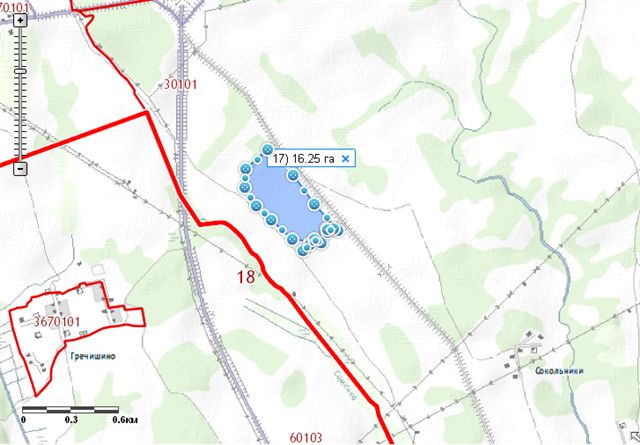 1. Месторасположение:- Смоленская область, Кардымовский район,  Мольковское сельское поселение. ур.Бабынино, - расстояние до г. Москвы: 390 км;- расстояние до г. Смоленска: 19 км;- расстояние до п. Кардымово-10 км.2. Характеристика участка:- площадь – 16,3 га;- категория земель – земли сельскохозяйственного назначения;-форма собственности – муниципальная собственность.3. Подъездные пути:Железная дорога направления Москва-Западная Европаа - 4,5 км,Автодорога «Смоленск-Вязьма-Зубцов» - 1,5 км.4. Инженерные коммуникации:-газоснабжение–ориентировочное расстояние 5,0 км;-  электроснабжение –ориентировочное расстояние 1 км;  -  водоснабжение – точка подключения 1,6 км (д.Астрогань)5. Условия предоставления:- аренда,- покупка.